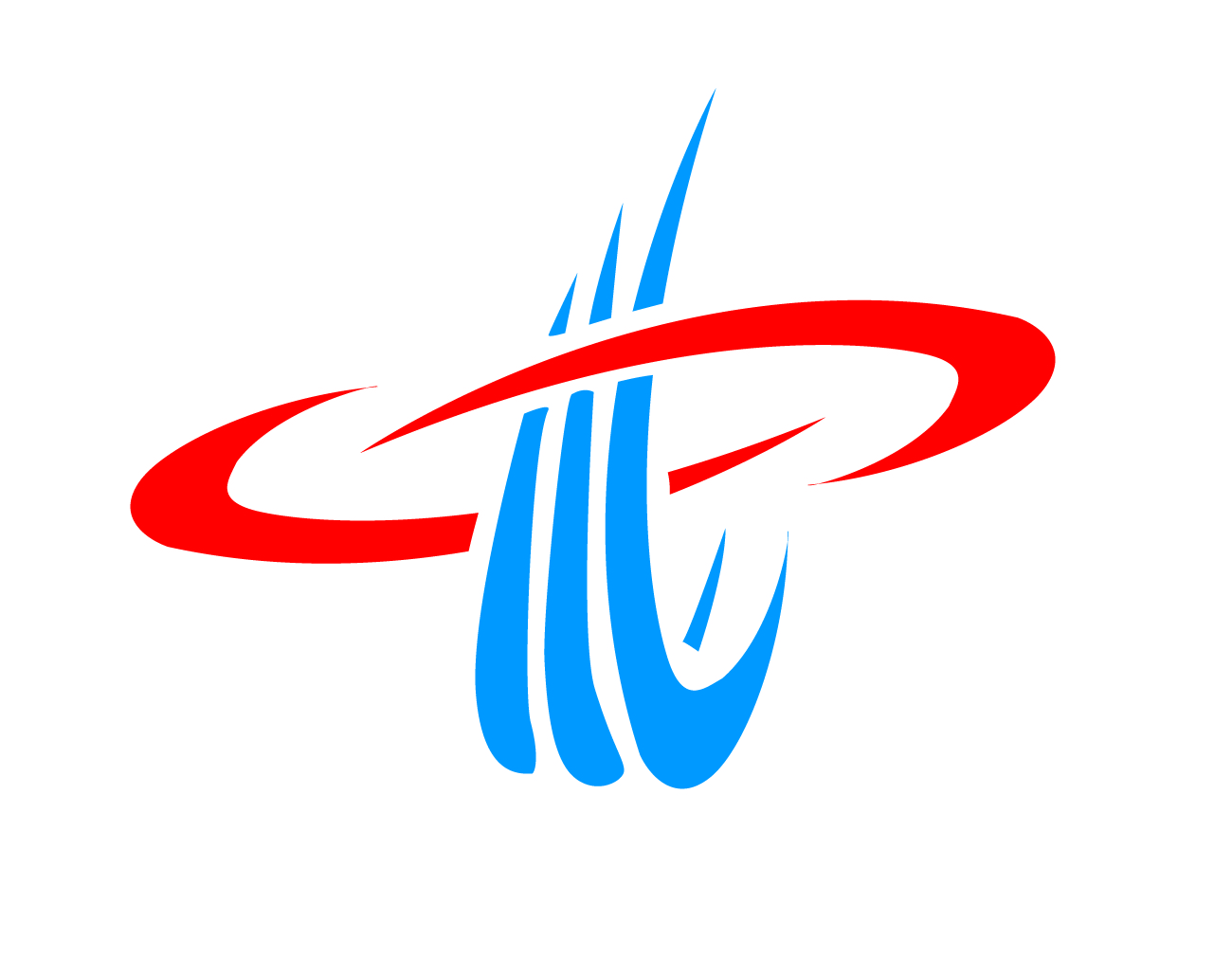 _________________________________________________________________________                         通讯地址：北京朝阳区望京广顺北大街122号博泰国际A座505室Add: Beijing, Chaoyang District Guangshunbeidajie 122, Bo Tai GuoJi A - 50518311362650Программа лагеря «WORLDTEAM» 2018 25 июня – 08 июля 2018 (14 дней/13 ночей)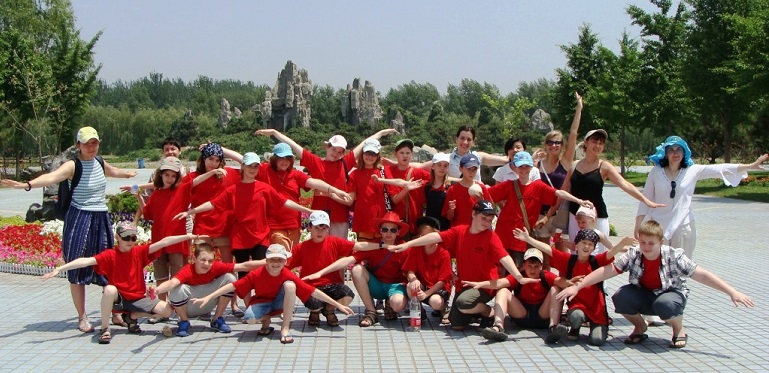 ПРИГЛАШАЕМ детей от 7 до 16 лет, желающих провести каникулы с «умом» в языковом лагере "WORLDTEAM". 
Эта программа для школьников, желающих улучшить свои знания китайского языка, найти для себя что-то интересное, попробовать свои силы в различных мероприятиях, соревнованиях и конкурсах, освоить навыки лидерства и найти новых друзей.Каждый день - это новый, интересный и насыщенный день: занятия по изучению китайского языка, а так же бассейн, спорт, танцы - и все это в Китае, в Пекине. Каждую неделю - одно путешествие - экскурсия на автобусе по достопримечательностям Пекина. Проживание в лингвистическом лагере проводится на базе одного из санаториев, расположенном на природных лечебных источниках (80 км от Пекина). Дети проживают в 2-х этажном коттедже. Размещение в номерах от 3 до 5 человек со всеми удобствами: душ и туалет в номере. При расселении, учитывается возраст детей. Территория нашего лагеря огорожена, охраняется круглосуточно.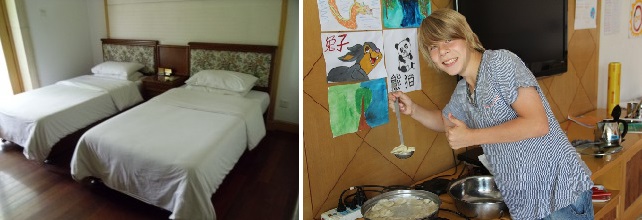 Инфраструктура: - красивая лесопарковая зона, оборудованная асфальтированными дорожками с хорошим освещением в вечернее время, на территории есть пруд с утками;
- здание, оборудованное для игр в боулинг, бильярд, настольный теннис, спортивный зал; 
- футбольное поле с травяным покрытием;
- волейбольные и баскетбольные площадки;
- SPA-centre (крытый теплый бассейн (12,5х11), детский бассейн глубиной 0,8м, ванны с целебной природной водой (горячие источники) с разным температурным режимом как на улице, так и в помещении)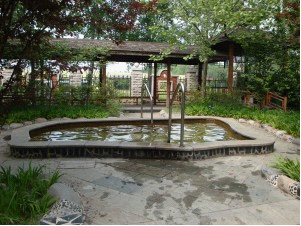 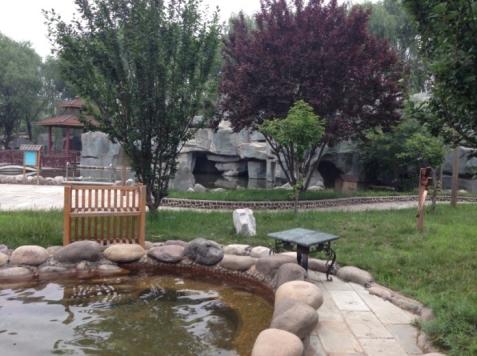 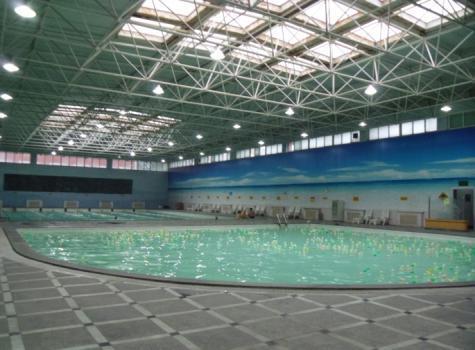 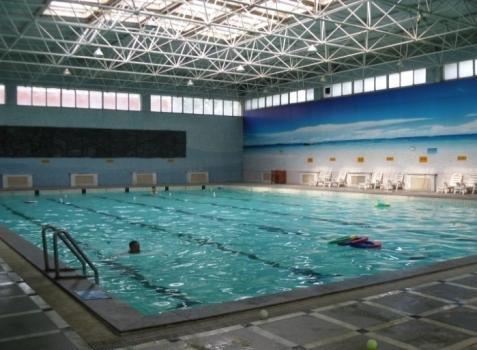 Питание: 4-х разовое: кухня китайская (завтрак, обед, полдник, ужин), блюда приближены к европейским (блюда не содержат большого количества пряностей, специй, острого перца). 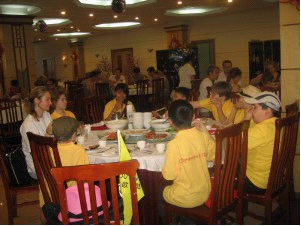 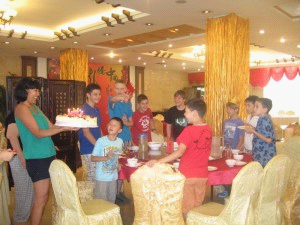 Персонал: Все руководители и вожатые, работающие в нашем лагере - русскоговорящие, либо англо говорящие - это преподаватели с высшим образованием, имеющие опыт работы с детьми на протяжении многих лет.Учителя китайского языка – носители языка - преподают на русском или английском языках, имеющие опыт преподавания китайского языка иностранцам.Каждую неделю запланирована 1 экскурсия. 
Экскурсионная программа лагеря “WorldTeam”:
Первая неделя Обзорная экскурсия по Пекину: площадь Тяньаньмэнь/Tian’anmen Square, торговая улица Ванфуцзин (Wangfujing Street),шелковый рынок( Silk market). 
Вторая неделя:Великая Китайская стена, Олимпийские объекты: «Птичье гнездо», «Водяной клуб». 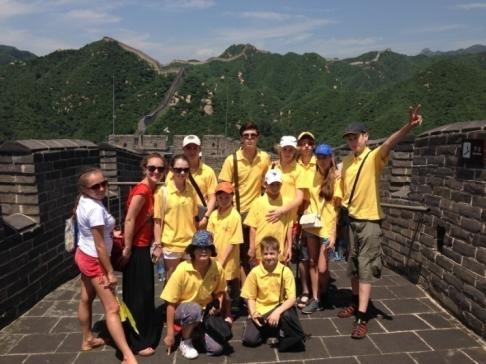 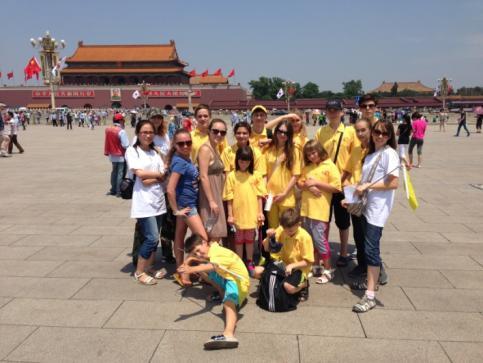 В программу лагеря в санатории на горячих источниках 2 недели включено: - трансфер до места проведения лагеря из Пекина (выезд автобуса от офиса “ОУ ЛУ”) до санатория и обратно, в последний день автобус довозит до офиса “ОУ ЛУ”; 
- питание – 4-х разовое (завтрак, обед, полдник, ужин);
- проживание в 3-, 4-, 5-местных номерах;
- посещение бассейна и горячих источников (ежедневное), теннис, бадминтон, футбол, баскетбол, занятия по интересам; 
- 2 экскурсии по достопримечательностям Пекина;
- уроки китайского языка, раздаточные учебные материалы.Трансфер аэропорт-Пекин (офис “ОУ ЛУ”) стоит 40 USD/человек/в одну сторону, для группы стоимость трансфера рассчитывается индивидуально, исходя из количества человек (предусмотрена скидка).ПРИМЕЧАНИЕ: - Билеты подбираются по датам заезда. Ребенок должен прибыть в Пекин утром в день заезда в лагерь. Если по времени ребенок не успевает прилететь в даты заездов, то он должен прилететь заранее.- В случае отсутствия возможности прилететь в 1-й день/вылететь в последний день. Стоимость проживания в отеле по запросу. Цена действительна на день запроса.Стоимость смены : 1000 $ индивидуальный пакет, 950 $ групповой пакет (10+1) Мы будем рады встрече с Вами!  Добро пожаловать в Пекин!Принимаем заявки в Новосибирске и области: terralingua@mail.ru          Школа иностранных языков «Терра Лингва»